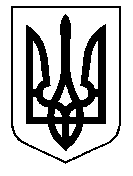 ТАЛЬНІВСЬКА РАЙОННА РАДАЧеркаської областіVІ скликанняР  І  Ш  Е  Н  Н  ЯВід 13.12.2011 № 10-17              м.ТальнеПро  депутатський запитНестругіної Л.М.Відповідно до п.9 ч.1 ст.43, ст.59 Закону України «Про місцеве самоврядування в Україні»,  статей 21, 22 Закону України «Про статус депутатів місцевих рад», врахувавши п.7 статті 28 Регламенту Тальнівської районної ради та розглянувши депутатський запит депутата районної ради Нестругіної Л.М.,  районна рада в и р і ш и л а :Підтримати депутатський запит Нестругіної Л.М. (додається).Запропонувати відділу Держкомзему в Тальнівському  районі:2.1. вжити необхідних заходів з забезпечення своєчасного проведення робіт щодо створення та ведення земельного кадастру та реєстрації земельних ділянок і прав на них;2.2. про наслідки розгляду депутатського запиту проінформувати районну раду та депутата до 25 грудня 2011 року. Контроль за виконанням рішення покласти на постійну комісію районної ради з питань адміністративно-територіального устрою, регулювання земельних відносин, охорони навколишнього природного середовища.Голова районної ради                                                              С.О.Осипенко